Beste sporters van Ulfariet en ouders, Vanaf maandag 11 mei willen we graag weer met een groot deel van onze leden gaan sporten. Dit gaat gebeuren op een aangepaste manier. We willen graag, bij goed weer, buiten lesgeven. De buitenlessen worden gegeven op het grasveld achter de gymzaal van de Oersprong. De groepen tot 12 jaar blijven samen sporten. Groepen boven de 12 jaar gaan sporten in kleinere en vaste groepen. De verdeling hiervan krijg je te horen van je eigen leiding. Helaas kan de ouderkindgym niet doorgaan. Ook gaat de damesgroep van Hanny op maandagavond niet door. Hieronder staat alle belangrijke informatie over het buiten sporten. Zijn er nog vragen, stel ze gerust! Wij hebben er erg veel zin in om weer samen te gaan sporten!Tot 11 mei! Groetjes, Bestuur en leiding Ulfariet Locatie: Het grasveld achter de sporthal van de Oersprong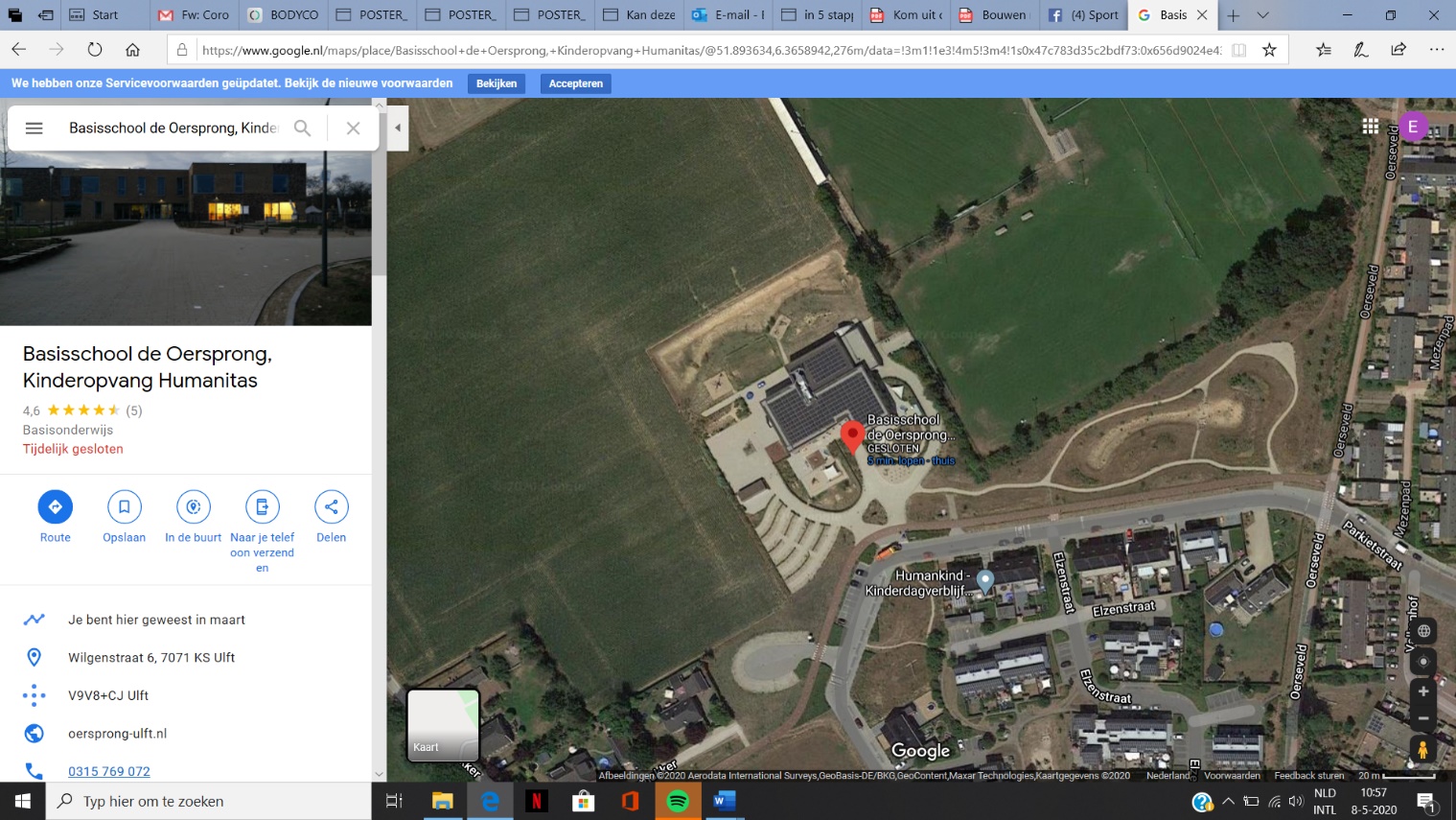 Tijden: Regels:- Houd je kind thuis als hij/zij of een gezinslid verkouden of grieperig is!!- Niemand komt binnen. Je loopt buitenom naar de sportlocatie. - Je komt in je sportkleren.- Neem je eigen bidon gevuld mee.- Neem een eigen strandhandoek mee. Zo zijn matjes overbodig. - Geen gebruik maken van de kleedkamers.- Geen gebruik maken van de wc’s. - Laat je kind zoveel mogelijk op eigen gelegenheid naar de sportlocatie gaan als hij/zij oud genoeg is.- Als ouder/verzorger/ begeleider heb je geen toegang tot de sportlocatie.- Kom niet eerder dan 10 minuten voor aanvang van de sportactiviteit op locatie.- Haal direct na de activiteit je kind op. Zorg ervoor dat dit moment zo kort mogelijk is.- Ben je tussen de 13 en 18 jaar? Houd dan te allen tijde 1,5 meter afstand, ook tijdens het sporten.- Ulfariet zorgt voor voldoende schoonmaakmiddelen om tijdens en na de training alle materialen schoon te maken. - Ook zorgt Ulfariet voor middelen om je handen te desinfecteren. - Wij, als leiding, houden te allen tijde 1,5 meter afstand met de sporters. - Bij regen kunnen de buitenlessen helaas niet doorgaan. Als een les wordt afgelast door slecht weer, krijg je dit van ons te horen.Maandag 18.00 – 19.00uur Meiden en jongensgym Dinsdag 18.00 – 19.30uur Turen: iedereen tot 12 jaarWoensdag 19.00 – 20.00uurDansen Donderdag 18.00 – 19.30uur Turnen: iedereen van 13 t/m 18 jaarVrijdag 16.30 – 17.30uur Meidengym Vrijdag 17.30 – 19.00uur Turnen: iedereen van 13 t/m 18 jaarZaterdag 10.30 – 11.30uur Peuter en kleutergym 